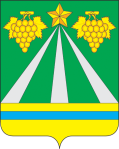 АДМИНИСТРАЦИЯ МУНИЦИПАЛЬНОГО ОБРАЗОВАНИЯ КРЫМСКИЙ РАЙОНПОСТАНОВЛЕНИЕот 30.05.2022	№ 1340город КрымскО внесении изменений в постановление администрациимуниципального образования Крымский районот 15 января 2021 года № 53 «О создании комиссии по определению кандидатуры на награждение медалью Краснодарского края «Родительская доблесть»В связи с кадровыми изменениями, п о с т а н о в л я ю:Внести в постановление администрации муниципального образования Крымский район от 15 января 2021 года № 53 «О создании комиссии по определению кандидатуры на награждение медалью Краснодарского края «Родительская доблесть» изменения, изложив приложение № 1 в новой редакции (приложение).Постановление администрации муниципального образования Крымский район от 20 августа 2021 года № 2434 «О внесении изменений в постановление администрации муниципального образования Крымский район от 15 января 2021 года № 53 «О создании комиссии по определению кандидатуры на награждение медалью Краснодарского края «Родительская доблесть» признать утратившим силу.Отделу по взаимодействию со СМИ администрации муниципального образования Крымский район (Безовчук) разместить настоящее постановление на официальном сайте администрации муниципального образования Крымский район в сети Интернет.Постановление вступает в силу со дня подписания.Первый заместитель главы муниципальногообразования Крымский район                                                                  В.Н.Черник                                                                                              ,ПРИЛОЖЕНИЕк постановлению администрациимуниципального образованияКрымский районОт 30.05.2022  № 1340«ПРИЛОЖЕНИЕ № 1к постановлению администрациимуниципального образованияКрымский районот 15.01.2021 № 53СОСТАВкомиссии по определению кандидатуры на награждение медалью Краснодарского края «Родительская доблесть»Заместитель главы муниципальногообразования Крымский район                                                           П.А.ПрудниковЛесь С.О.- глава муниципального образования Крымский район, председатель комиссииПрудников П.А.- заместитель главы муниципального образования Крымский район, заместитель председателя комиссииТурсунова М.В.- ведущий специалист отдела профилактики управления по вопросам семьи и детства администрации муниципального образования Крымский район, секретарь комиссииЧлены комиссии:Арсёнова Н.В.- начальник управления по вопросам семьи и детства администрации муниципального образования Крымский районГромыко Л.В.- начальник управления культуры администрации муниципального образования Крымский районЗакралевская Т.Т.- исполняющий обязанности руководителя государственного казенного учреждения Краснодарского края - управление социальной защиты населения в Крымском районеВасиленко Н.М.- начальник управления образования администрации муниципального образования Крымский районМартыненко Е.В.- начальник управления по физической культуре и спорту администрации муниципального образования Крымский районМатевосян А.Р.- главный врач государственного бюджетного учреждения здравоохранения «Крымская центральная районная больница» министерства здравоохранения Краснодарского края (по согласованию)».